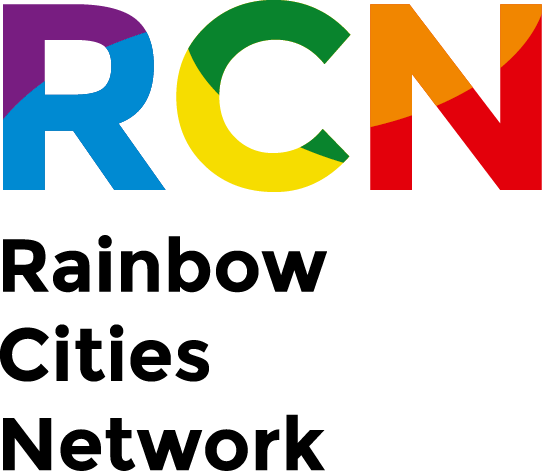 SOLIDARITY REDUCTION FORM DateCity´s nameCity´s addressNumber of inhabitants:Member since:To Rainbow Cities Network´s BoardI am writing this Solidarity Reduction letter to request that (City´s name) fee be reduced (in 20%, 30%, 40%, etc.) in light of... Reasons: Sincerely,(Sender´s Name and position, same as the person who signed the MoU)